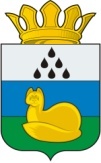 АДМИНИСТРАЦИЯ ГОРНОСЛИНКИНСКОГО  СЕЛЬСКОГО  ПОСЕЛЕНИЯ УВАТСКОГО  МУНИЦИПАЛЬНОГО  РАЙОНАТЮМЕНСКОЙ ОБЛАСТИРАСПОРЯЖЕНИЕ15 января   2015  г.                                                                                  №  1 – Рс. ГорнослинкиноОб  основных  организационных мероприятиях администрации Горнослинкинского  сельского  поселенияна  I  квартал  2015года       В  соответствии  с  Уставом  Горнослинкинского сельского  поселения Уватского  муниципального района,  Положением  об администрации  Горнослинкинского сельского  поселения Уватского  муниципального района         1. Утвердить   план   основных  организационных мероприятий  администрации Горнослинкинского сельского  поселения     на    I   квартал   2015 года,  согласно приложению.        2. Руководителям  учреждений  и  организаций,  находящихся на  территории Горнослинкинского сельского  поселения  обеспечить  исполнение  утвержденного  данным  распоряжением  плана   организационных мероприятий    на  I   квартал   2015  года.       3. Контроль за исполнением  настоящего распоряжения оставляю за собой.Глава  администрации                                                                    С.А.БоголюбовПриложение                                                                                                                                                                                  к  распоряжению  Главы администрации                                                                                                                                                                                  Горнослинкинского  сельского  поселения                                                                                                                                                                                  от  15.01.2015   №  1 – Р                                                                                                                                                                                                           ПЛАНосновных  ОРГАНИЗАЦИОННЫХ  мероприятийадминистрации  Горнослинкинского  сельского поселенияна  1 квартал  2015  годаДатаМероприятияОтветственныеМесто  проведенияМесто  проведения1.  Рассмотреть   на  заседаниях   Думы  сельского  поселения1.  Рассмотреть   на  заседаниях   Думы  сельского  поселения1.  Рассмотреть   на  заседаниях   Думы  сельского  поселения1.  Рассмотреть   на  заседаниях   Думы  сельского  поселения1.  Рассмотреть   на  заседаниях   Думы  сельского  поселениямарт1. Об организационной  деятельности  администрации  Горнослинкинского  сельского  поселения  в   2015 году.Волосатова Т.В. специалист администрацииАдминистрация  сельского поселенияАдминистрация  сельского поселениямарт2. Об  исполнении бюджета  Горнослинкинского  сельского  поселения   за   2014  год.Слинкина Е.Г.Бухгалтер администрации сельского поселенияАдминистрация  сельского поселенияАдминистрация  сельского поселениядекабрь1.     Работа Думы  Горнослинкинского  сельского  поселения  за   2014   год.Захарова Н.А.  председатель ДумыАдминистрация  сельского поселенияАдминистрация  сельского поселениядекабрь2.  План работы Думы  Горнослинкинского  сельского  поселения  на   2015 год.Захарова Н.А. председатель ДумыАдминистрация  сельского поселенияАдминистрация  сельского поселения2.  Рассмотреть   на  заседаниях  координационного  Совета   по реализации национальных проектов2.  Рассмотреть   на  заседаниях  координационного  Совета   по реализации национальных проектов2.  Рассмотреть   на  заседаниях  координационного  Совета   по реализации национальных проектов2.  Рассмотреть   на  заседаниях  координационного  Совета   по реализации национальных проектов2.  Рассмотреть   на  заседаниях  координационного  Совета   по реализации национальных проектовежемесячно1. О  реализации  национального  проекта   «Образование»     на  территории  Горнослинкинского  сельского  поселения. Черных О.Н.. директор МАОУ «Горнослинкинская СОШ» Черных О.Н.. директор МАОУ «Горнослинкинская СОШ» Администрация  сельского поселенияежемесячно2. О  реализации  национального  проекта:  «Здоровье»   на  территории  Горнослинкинского  сельского  поселения. Пузина Т.Н. заведующая  Горнослинкинского  ФАППузина Т.Н. заведующая  Горнослинкинского  ФАПАдминистрация  сельского поселенияежемесячно3. О  реализации  национального  проекта   «Доступное  жильё – гражданам  России»   на  территории  Горнослинкинского  сельского  поселения. Волосатова т.В. специалист администрации  Волосатова т.В. специалист администрации  Администрация  сельского поселенияежемесячно4. О  выходе  малоимущих семей  на  самообеспечение, самозанятость     на  территории  Горнослинкинского  сельского  поселения. специалист по социальной работеспециалист по социальной работеАдминистрация  сельского поселения3.  Рассмотреть   на  заседаниях  Совета   руководителей3.  Рассмотреть   на  заседаниях  Совета   руководителей3.  Рассмотреть   на  заседаниях  Совета   руководителей3.  Рассмотреть   на  заседаниях  Совета   руководителей3.  Рассмотреть   на  заседаниях  Совета   руководителейЯНВАРЬ1. Анализ  организационной работы администрации  Горнослинкинского   сельского  поселения   за   4  квартал   2014 г.Волосатова т.В. специалист администрации  Волосатова т.В. специалист администрации  Администрация  сельского поселенияЯНВАРЬ2. О плане  основных  мероприятий  администрации  Горнослинкинского   сельского  поселения   на  1  квартал   2015 г.Волосатова т.В. специалист администрации  Волосатова т.В. специалист администрации  Администрация  сельского поселенияЯНВАРЬ3. О  работе  общественных комиссий  при  администрации  сельского поселения  в  2015  году.  Волосатова Т.В..,  Токарева О.Ю., Евстафьева И.К.  Волосатова Т.В..,  Токарева О.Ю., Евстафьева И.К.Администрация  сельского поселенияЯНВАРЬ4. О  составе  и  планах  работы  общественных комиссий  при  администрации  сельского поселения  на   2015 год.Волосатова Т.В., Евстафьева И.К., Токарева О.Ю.Волосатова Т.В., Евстафьева И.К., Токарева О.Ю.Администрация  сельского поселенияЯНВАРЬ5.О проведении мобилизации на территории Горнослинкинского сельского поселения.Боголюбов С.А., глава администрации сельского поселенияБоголюбов С.А., глава администрации сельского поселенияАдминистрация  сельского поселенияЯНВАРЬ6. О  состоянии  рынка  труда  на  территории  сельского  поселения.Боголюбов С.А.,., глава администрации сельского поселенияБоголюбов С.А.,., глава администрации сельского поселенияАдминистрация  сельского поселенияФЕВРАЛЬ1. Об   исполнении   решений  и  поручений,   принятых   на  январском   заседании.Волосатова Т.В.., специалист администрацииВолосатова Т.В.., специалист администрацииАдминистрация  сельского поселенияФЕВРАЛЬ2. О  ходе подготовки учреждений образования,  ДК  к  организации проведения Дня Защитника  Отечества, Дня 8 марта на территории  Горнослинкинского  сельского  поселения.Черных о.Н. директор МАОУ «Горнослинкинская  СОШ»,  Смирнова Л.В., директор ДКЧерных о.Н. директор МАОУ «Горнослинкинская  СОШ»,  Смирнова Л.В., директор ДКАдминистрация  сельского поселенияФЕВРАЛЬ3. О    мероприятиях  по  развитию  спорта  на  селе.Слинкина С.Г.,Специалист по спорту на селе  Слинкина С.Г.,Специалист по спорту на селе  Администрация  сельского поселенияФЕВРАЛЬ4. Об  организации  взаимодействия участкового уполномоченного  полиции ОМВД России по  Уватскому району Уткина Е.М.  и  штаба   ДНД  в  2015 году.Уткин Е.М.участковый уполномоченный  ОВД  Уватского  районаУткин Е.М.участковый уполномоченный  ОВД  Уватского  районаАдминистрация  сельского поселенияФЕВРАЛЬ5. О мероприятиях по подготовке к проведению  массовых народных гуляний «Проводы Русской Зимы»  на  территории  Горнослинкинского сельского поселения в 2015 г.Смирнова Л.В., директор ДКСмирнова Л.В., директор ДКАдминистрация  сельского поселенияМАРТ1. Об   исполнении   решений  и  поручений,   принятых   на  февральском   заседании.Волосатова Т.В.специалист администрацииВолосатова Т.В.специалист администрацииАдминистрация  сельского поселенияМАРТ2. О  результатах работы  участкового уполномоченного  полиции ОМВД России по  Уватскому району Уткин Е.М..  в  2014 году.Уткин Е.М.участковый уполномоченный  ОВД  Уватского  районаУткин Е.М.участковый уполномоченный  ОВД  Уватского  районаАдминистрация  сельского поселенияМАРТ3. О  результатах работы  почтового отделения с. Горнослинкино  за     2014  год,  о  планах на 2015 год.Гейнц А.Н.Гейнц А.Н.Администрация  сельского поселенияМАРТ4. О  результатах работы  библиотеки с. Горнослинкино  за     2014 год,  о  планах на 2015 год.Токарева О.Ю.Токарева О.Ю.Администрация  сельского поселенияМАРТ5. О  результатах работы  ДК с. Горнослинкино  за     2014   год,  о  планах на 2015 год.Смирнова Л.В.Смирнова Л.В.Администрация  сельского поселенияМАРТ6. О  результатах работы  специалиста по социальной работе  по  вопросам социального обслуживания населения  за 2014 год и планах на 2015год.Евстафьева И.К.Евстафьева И.К.Администрация  сельского поселенияМАРТ7.О координации  взаимодействия  между МАОУ «Горнослинкинская СОШ», участковым уполномоченным, специалистом по социальной работе,  администрации  с  несовершеннолетними.Черных О.Н.,  Уткин Е.М.Черных О.Н.,  Уткин Е.М.Администрация  сельского поселения4.  Рассмотреть   на  аппаратных  совещаниях4.  Рассмотреть   на  аппаратных  совещаниях4.  Рассмотреть   на  аппаратных  совещаниях4.  Рассмотреть   на  аппаратных  совещаниях4.  Рассмотреть   на  аппаратных  совещаниях12.01.2015Об  исполнении  поступающих документов, нормативно-правовых актов   бухгалтерией администрации сельского  поселения.Слинкина Е.Г.специалист по бух. учетуАдминистрация  сельского поселенияАдминистрация  сельского поселения19. 01.2015Об  организационных мероприятиях администрации Горнослинкинского  сельского  поселения  за  4 квартал   2014 г.Волосатова Т.В., специалист администрацииАдминистрация  сельского поселенияАдминистрация  сельского поселения26. 01.2015Об  организационных мероприятиях администрации Горнослинкинского  сельского  поселения  на 1 квартал    2015 г.Волосатова Т.В., специалист администрацииАдминистрация  сельского поселенияАдминистрация  сельского поселения02.02.2015Об  итогах  учёта  населения  и  скота  на  территории    Горнослинкинского  сельского  поселения  на  01.01.2015 г.Сафонова Л.И.специалист администрацииАдминистрация  сельского поселенияАдминистрация  сельского поселения09.02.2015О  проведении воинского учета и бронирования ГПЗ в  администрации  Горнослинкинского сельского поселения.Волосатова Т.В., специалист администрацииАдминистрация  сельского поселенияАдминистрация  сельского поселения16.02.2015Об  итогах первоначальной постановки на  воинский учет граждан  1998 года рождения по    Горнослинкинскому сельскому поселению.Сафонова Л.И.специалист администрацииАдминистрация  сельского поселенияАдминистрация  сельского поселения24.02.2015О  работе  с  письменными и устными  обращениями граждан в администрации    Горнослинкинского сельского поселения.Волосатова Т.В., специалист администрацииАдминистрация  сельского поселенияАдминистрация  сельского поселения02.03.2015О  финансовой дисциплине  администрации  Горнослинкинского  сельского поселенияСлинкина Е.Г., специалист по бух. учетуАдминистрация  сельского поселенияАдминистрация  сельского поселения09.03.2015О  результатах работы  по  совершению нотариальных действий  уполномоченным должностным лицом в администрации   Горнослинкинского сельского поселения.Сафонова Л.И.специалист администрацииАдминистрация  сельского поселенияАдминистрация  сельского поселения16.03.2015О    мероприятиях  по  развитию  спорта  на  селе.Слинкина С.Г.,Специалист по спорту на селе  Администрация  сельского поселенияАдминистрация  сельского поселения23.03.2015О работе   в   области  архивной  деятельности.Волосатова Т.В., специалист администрацииАдминистрация  сельского поселенияАдминистрация  сельского поселения5.  Заседания  комиссий5.  Заседания  комиссий5.  Заседания  комиссий5.  Заседания  комиссий5.  Заседания  комиссийежемесячноКомиссия  по  благоустройствуСафонова Л.И.  зам. председатель комиссииАдминистрация  сельского поселенияАдминистрация  сельского поселенияежемесячноСовет ветерановКурмашева Н.А., председатель Администрация  сельского поселенияАдминистрация  сельского поселенияПри поступлении заявлений  Комиссия по жилищным вопросамКурмашева Н.А., председатель  комиссииАдминистрация  сельского поселенияАдминистрация  сельского поселенияежемесячноДНДВолосатова Т.В., специалист администрацииАдминистрация  сельского поселенияАдминистрация  сельского поселенияПри поступлении заявлений гражданСогласительная комиссияКурмашева Н.А., председатель комиссииАдминистрация  сельского поселенияАдминистрация  сельского поселенияЕжемесячноМежведомственная комиссия по реализации мероприятий по самообеспечениюКурмашева Н.А., председатель комиссииАдминистрация  сельского поселенияАдминистрация  сельского поселения6.  Культурно-массовые мероприятия6.  Культурно-массовые мероприятия6.  Культурно-массовые мероприятия6.  Культурно-массовые мероприятия6.  Культурно-массовые мероприятия23.02.2015День Защитника ОтечестваДК08.03.2015День  8-ое  мартаДК 04.03. 2015Проводы  Русской зимыАдминистрации, ДК7.  Спортивно - массовые мероприятия7.  Спортивно - массовые мероприятия7.  Спортивно - массовые мероприятия7.  Спортивно - массовые мероприятия7.  Спортивно - массовые мероприятияЯнварь - мартСпартакиада  трудовых коллективовСлинкина С.Г.,Специалист по спорту на селе  Участие в районных  спортивных  мероприятияхСлинкина С.Г.,Специалист по спорту    